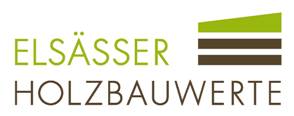 Anheuern bei Elsässer Holzbauwerte heißt –wachsen und sich wohlfühlen.Nur wer jeden Tag gern zur Arbeit kommt, bringt sich und sein Team weiter. Nur wer sich wertgeschätzt fühlt, kann Bestes leisten und Kunden hoch zufrieden machen. Passt das zu Deinen Erfahrungen? Dann wird Dich begeistern, was Dich im 40-köprigen Team von Elsässer Holzbauwerte erwartet. Wir haben Spaß an handwerklicher Spitzenleistung – und gehen menschlich top miteinander um. Wir sind hundertprozentig verlässlich – und übernehmen auch füreinander täglich Verantwortung. Wir arbeiten hochwertig und nachhaltig – und schaffen ein Arbeitsumfeld mit erstklassigen Bedingungen. Überdurchschnittliches Gehalt, verlässliche Arbeitszeiten, echte Entwicklungschancen und viele Extraleistungen für uns eine Selbstverständlichkeit...Elsässer Holzbauwerte ist eines der großen Holzbauunternehmen im Länderdreieck Baden-Württemberg, Rheinland-Pfalz und Hessen. Wir sind ein mittelständischer Holzbaubetrieb. Schwerpunkt unserer Arbeiten ist der Neubau von Häusern, Anbauten und Aufstockungen, sowie öffentliches und gewerbliches Bauen aus Holz. Wir suchen einen Bauleiter/in – Zimmerermeister/in zur Verstärkung unseres Bauteams.Hast Du noch Fragen zum Stellenprofil und/oder den Anforderungen? Dann melde dich gerne bei uns!Frau Suzy OswaldTel.: 0621- 3223312oswald@holzbauwerte.deoderHerr Matthias Elsässerme@holzbauwerte.de